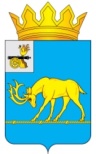 ТЕМКИНСКИЙ РАЙОННЫЙ СОВЕТ ДЕПУТАТОВР Е Ш Е Н И Еот 24  мая 2024 года                                                                                                  № 45О   внесение   изменений  в решение Темкинского     районного     Совета депутатов   от   22.10.2021      №   89 «Об     утверждении        Положения по осуществлению муниципальногоземельного контроля на территории муниципального            образования «Темкинский   район»   Смоленской  области        В   соответствии     с     Федеральными    законами от  6  октября   2003 года                   № 131-ФЗ «Об общих принципах организации местного самоуправления                                     в Российской Федерации»,  от 31 июля 2020 года № 248-ФЗ "О государственном контроле (надзоре) и муниципальном контроле  в Российской   Федерации", Федеральным   законом   от  4  августа   2023 года  № 483-ФЗ «О внесении изменений в статью 52 Федерального закона «О государственном контроле (надзоре) и муниципальном контроле в Российской Федерации» и статью                                     4 Федерального закона «О внесении изменений в отдельные законодательные акты Российской Федерации», Федеральным законом от 25 декабря 2023 года № 625-ФЗ «О внесении изменений в статью 98 Федерального закона «О государственном контроле (надзоре) и муниципальном контроле в Российской Федерации», Уставом муниципального образования "Темкинский район» Смоленской области (новая редакция) (с изменениями), решением  постоянной комиссии по имущественным, земельным отношениям и природопользованию, Темкинский районный Совет депутатов  р е ш и л:1.  Внести  в  решение  Темкинского районного Совета депутатов от 22.10.2021 года № 89 «Об утверждении Положения по осуществлению муниципального земельного контроля  на  территории  муниципального образования «Темкинский район» Смоленской области следующие изменения:1.1.  в приложении  к решению: - раздел 3 Положения по осуществлению муниципального земельного контроля на территории муниципального образования  «Темкинский район» Смоленской области  (далее – Положение) изложить в новой редакции согласно приложению № 1  к настоящему решению.1.2.  В пункт 6.2 раздела 6  «Заключительные  положения» слова   «2023» заменить словами «2025».2.  Настоящее решение вступает в силу после  дня обнародования, разместить  на официальном сайте Администрации муниципального образования «Темкинский район» Смоленской области в информационно – телекоммуникационной сети «Интернет».3.   Контроль  за исполнением настоящего решения возложить на постоянную комиссию по имущественным, земельным  отношениям и природопользованию (председатель  Ю.Н. Савченков).Глава   муниципального      образования                      Председатель         Темкинского«Темкинский район» Смоленской области                  районного   Совета    депутатов                                  А.Н. Васильев	А.Ф. Горностаева	Приложение 								     к     решению     Темкинского 	районного   Совета   депутатов                                                                           от  24.05.2024 № 45       Раздел 3. Профилактика рисков причинения вреда (ущерба) охраняемым законом ценностям при осуществлении муниципального земельного контроля3.1.  Администрация осуществляет муниципальный земельный контроль, в том числе проведения профилактических мероприятий.3.2. Профилактические мероприятия осуществляются Администрацией в целях стимулирования добросовестного соблюдения обязательных требований контролируемыми лицами, устранения условий, причин и факторов, способных привести к нарушениям обязательных требований и (или) причинению вреда (ущерба) охраняемым законом ценностям, и доведения обязательных требований до контролируемых лиц, способов их соблюдения.3.3.   При осуществлении муниципального земельного контроля проведение профилактических мероприятий, направленных на снижение риска причинения вреда  (ущерба),  являются приоритетным по отношению к проведению контрольных мероприятий.3.4. Профилактические мероприятия осуществляются на основании программы профилактики рисков причинения вреда (ущерба) охраняемым законом ценностям, утвержденной в порядке, установленном Правительством Российской Федерации, также могут проводиться профилактические мероприятия, не предусмотренные программой профилактики рисков причинения вреда.В случае если при проведении профилактических мероприятий установлено, что объекты контроля представляют явную непосредственную угрозу причинения вреда (ущерба) охраняемым законом ценностям или такой вред (ущерб) причинен, муниципальный инспектор незамедлительно направляет информацию об этом Главе муниципального образования «Темкинский район» Смоленской области для принятия решения о проведении контрольных мероприятий.3.5. При осуществлении муниципального земельного контроля могут проводиться следующие виды профилактических мероприятий:1) информирование;2) обобщение правоприменительной практики;3) консультирование;4) объявление предостережения;5) профилактический визит.3.6. Администрация осуществляет информирование контролируемых лиц и иных заинтересованных лиц по вопросам соблюдения обязательных требований.Информирование осуществляется посредством размещения сведений, предусмотренных частью 3 статьи 46 Федерального закона от 31.07.2020 № 248-ФЗ «О государственном контроле (надзоре) и муниципальном контроле в Российской Федерации» на официальном сайте Администрации в сети «Интернет»,  в средствах массовой информации, через личные кабинеты контролируемых лиц в государственных информационных системах (при их наличии) и в иных формах.Размещенные сведения на указанном официальном сайте поддерживаются в актуальном состоянии и обновляются в срок не позднее 10 рабочих дней с момента их изменения.3.7. Обобщение правоприменительной практики  осуществляется Администрацией  посредством сбора  и  анализа  данных  о проведении контрольных мероприятий и их результатах.По итогам обобщения правоприменительной практики должностным лицом, уполномоченным осуществлять муниципальный земельный контроль, ежегодно готовится доклад, содержащий результаты обобщения правоприменительной практики по осуществлению муниципального земельного контроля, который подписывается Главой муниципального образования «Темкинский район» Смоленской области. Указанный доклад размещается в срок до 1 июля года, следующего за отчетным годом, на официальном сайте МО в специальном  разделе, посвященном контрольной деятельности.3.8. Консультирование контролируемых лиц и их представителей осуществляется муниципальным  инспектором по обращениям контролируемых лиц и их представителей по вопросам, связанным с организацией и осуществлением муниципального контроля и не должно превышать 15 минут.  Консультирования регистрируются в  журнале учета консультирований, типовая форма которого утверждается Администрацией.Информация о месте приема, а также об установленных для приема днях и часах размещается на официальном сайте Администрации в информационно-телекоммуникационной сети «Интернет».Консультирование осуществляется в устной или письменной форме по следующим вопросам:1)   организация и осуществление муниципального земельного  контроля;2)  порядок осуществления профилактических, контрольных мероприятий, установленных настоящим Положением;3) порядок обжалования действия (бездействия) должностных лиц, уполномоченных осуществлять земельный контроль;4)   получение информации  о нормативных правовых актах (их отдельных положениях), содержащих обязательные требования, оценка соблюдения которых осуществляется Администрацией в рамках контрольных мероприятий. Консультирование контролируемых лиц в устной форме может осуществляться также на собраниях и в конференциях граждан.3.9.  Консультирование в письменной форме осуществляется муниципальным инспектором  в следующих случаях:1)  контролируемым лицом представлен письменный запрос о предоставлении письменного ответа по вопросам консультирования;2)  за время консультирования предоставить ответ на поставленные вопросы невозможно;3)  ответ на поставленные вопросы требует дополнительного запроса сведений от органов власти или иных лиц.Если поставленные во время консультирования вопросы не относятся к сфере вида муниципального земельного контроля, даются необходимые разъяснения по обращению в соответствующие органы власти или к соответствующим должностным лицам.В случае если в течение календарного года поступило пять и более однотипных (по одним и тем же вопросам) обращений контролируемых лиц и их представителей, консультирование по таким обращениям осуществляется посредством размещения на официальном сайте Администрации в информационно-телекоммуникационной сети «Интернет» письменного разъяснения, подписанного уполномоченным должностным лицом, без указания в таком разъяснении сведений, отнесенных к категории ограниченного доступа.3.10. Предостережения о недопустимости нарушения обязательных требований объявляется и направляется контролируемому лицу в порядке, предусмотренном Федеральным законом от 31.07.2020 № 248-ФЗ                                             «О государственном надзоре и муниципальном контроле в Российской Федерации».                    Объявляемые предостережения о недопустимости нарушения обязательных требований регистрируются в журнале учета предостережений, типовая форма которого утверждается Администрацией.В случае объявления предостережения о недопустимости нарушения обязательных требований контролируемое лицо вправе подать возражение в отношении указанного предостережения в срок не позднее 30 дней со дня получения им предостережения.Возражение в отношении предостережения рассматривается Администрацией в течение 30 дней со дня получения. В результате рассмотрения возражения контролируемому лицу направляется ответ с информацией о согласии или несогласии с возражением. В случае несогласия с возражением указываются соответствующие обоснования.Возражения составляются контролируемым лицом в произвольной форме, но должны содержать в себе следующую информацию:а) наименование контролируемого лица;б) сведения об объекте муниципального контроля;в) дата и номер предостережения, направленного в адрес контролируемого лица;г) обоснование позиции, доводы в отношении указанных в предостережении действий (бездействий) контролируемого лица, которые приводят или могут привести к нарушению обязательных требований;д) желаемый способ получения ответа по итогам рассмотрения возражения;е)  фамилию, имя, отчество направившего возражение;ж) дату направления возражения.В случае принятия представленных контролируемым лицом в возражениях доводов муниципальный инспектор аннулирует направленное предостережение с соответствующей отметкой в журнале учета объявленных предостережений.3.11.  Профилактический визит проводится  в форме профилактической беседы по месту осуществления деятельности контролируемого лица либо путем использования видио-конференц-связи.В ходе профилактического визита контролируемое лицо информируется об обязательных требованиях, предъявленных к его деятельности либо к принадлежащим ему объектам контроля, их соответствии критериям риска, основаниях и о рекомендуемых способах снижения категории риска, а также о видах, содержании и об интенсивности контрольных мероприятий, проводимых в отношении объектов контроля, исходя из их отнесения к соответствующей категории риска.  При проведении профилактического визита контролируемым лицам не выдаются предписания об устранении нарушения обязательных требований. Разъяснения, полученные контролируемым лицом в ходе профилактического визита, носят рекомендательный характер.	3.12. Контролируемое  лицо вправе обратиться  в Администрацию с заявлением о проведении  в отношении его профилактического визита (далее также в настоящем пункте – заявление контролируемого лица).          Администрация рассматривает заявление контролируемого лица в течение десяти рабочих дней с даты регистрации указанного заявления  и принимает решение  о проведении профилактического визита либо об отказе в его проведении с учетом материальных, финансовых и кадровых ресурсов Администрации, о чем уведомляет контролируемое лицо.         Администрация принимает решение об отказе в проведении профилактического визита по заявлению контролируемого лица по одному из следующих оснований:1)  от контролируемого лица поступило уведомление об отзыве заявления  о проведении профилактического визита;2)  в течение двух месяцев до даты подачи заявления контролируемого лицаАдминистрацией было принято решение  об отказе в проведении профилактического визита в отношении данного контролируемого лица;	3)  в течение шести месяцев до даты подачи заявления контролируемого лица проведение профилактического визита было невозможно в связи с отсутствием контролируемого лица  по месту осуществления деятельности  либо в связи с иными действиями (бездействиями) контролируемого лица, повлекшими невозможность проведения профилактического визита;4) заявление контролируемого лица содержит нецензурные либо оскорбительные выражения, угрозы жизни, здоровью  и имуществу должностных лиц администрации либо членов их семей.В случае принятия решения о проведении профилактического визита по заявлению контролируемого лица  Администрация в течение двадцати рабочих дней согласовывает дату проведения профилактического визита с контролируемым лицом любым способом, обеспечивающим фиксирование такого согласования, и обеспечивает включение такого профилактического визита в программу профилактики рисков причинения вреда (ущерба) охраняемым законом ценностям.